	01-20-64Муниципальное бюджетноеобщеобразовательное учреждениеМалоархангельского района «Архаровская основная общеобразовательная школа».СОГЛАСОВАНО:                                                                              УТВЕРЖДАЮ                                                                           на заседании родительского                                             Директор МБОУ «Архаровскаяоош»                                             комитета.                                                                                   _______________Талызина  Т.С.                                              Протокол №4 от «27» апреля 2018 г.                                Приказ №   29 Аот « 26 » апреля 2018  г.                       
	Положение о постановке учащихся и семей на внутришкольный учет.Положение о постановке учащихся и семей нвнутришкольный учет.I. Общие положения 1.1. Настоящее положение разработано в соответствии с Конституцией РФ, Законом РФ от 24.06.1999 № 120-ФЗ "Об основах системы профилактики безнадзорности и правонарушений несовершеннолетних", Законом РФ "Об образовании", ФЗ РФ от 24.07.1998 № 124-ФЗ "Об основных гарантиях прав ребёнка в Российской Федерации", Закона КК № 1539-КЗ от 21.07.2008 г. , Семейным кодексом РФ, Уставом лицея. 1.2. Настоящее положение регламентирует порядок постановки на внутришкольный учёт и снятия с учёта обучающихся и их семей. 1.3. В Положении применяются следующие понятия: Профилактика безнадзорности и правонарушений обучающихся - система социальных, правовых и педагогических мер, направленных на выявление и устранение причин и условий, способствующих безнадзорности, правонарушениям, антиобщественным действиям обучающихся, осуществляемых в совокупности с индивидуальной профилактической работой с обучающимися и семьями, находящимися в социально опасном положении. Индивидуальная профилактическая работа - деятельность по своевременному выявлению обучающихся и семей, находящихся в социально опасном положении, а также по их социально-педагогической реабилитации и (или) предупреждению совершения ими правонарушений и антиобщественных деяний. Несовершеннолетний, находящийся в социально опасном положении, - обучающийся образовательного учреждения, который вследствие безнадзорности или беспризорности находится в обстановке, представляющей опасность для его жизни или здоровья либо не отвечающей требованиям к его воспитанию или содержанию, либо совершает правонарушение или антиобщественные деяния. Семья, находящаяся в социально опасном положении, - семья, имеющая обучающегося, находящегося в социально опасном положении, а также семья, где родители (законные представители) обучающегося не исполняют своих обязанностей по его воспитанию, обучению и (или) содержанию и (или) отрицательно влияют на его поведение либо жестоко обращаются с ним. Учет в образовательном учреждении обучающихся и семей, находящихся в социально опасном положении (далее - внутришкольный учет), - система индивидуальных профилактических мероприятий, осуществляемая образовательным учреждением в отношении обучающегося и семей, находящихся в социально опасном положении, которая направлена на: - предупреждение безнадзорности, правонарушений и других негативных проявлений в среде обучающихся; - выявление и устранение причин и условий, способствующих безнадзорности и правонарушениям обучающихся; - социально-педагогическую реабилитацию обучающихся и семей, находящихся в социально опасном положении. II. Основные цели и задачи 2.1. Внутришкольный учёт ведётся с целью ранней профилактики школьной дезадаптации, девиантного поведения обучающихся. 2.2. Основные задачи: предупреждение безнадзорности, беспризорности, правонарушений и антиобщественных действий несовершеннолетних; обеспечение защиты прав и законных интересов несовершеннолетних; своевременное выявление детей и семей, находящихся в социально опасном положении или требующих особого педагогического внимания по социальному сиротству; оказание социально-психологической и педагогической помощи несовершеннолетним с отклонениями в поведении, имеющими проблемы в обучении; оказание помощи семьям в обучении и воспитании детей. III. Организация деятельности по постановке на внутришкольный учёт или снятию с учёта 3.1. Решение о постановке на внутришкольный учёт или снятии с учёта принимается на заседании Совета профилактики правонарушений (далее – Совет профилактики). 3.2. Постановка или снятие с внутришкольного учёта осуществляется: - по представлению Совета профилактики правонарушений школы; 3.3. Для постановки несовершеннолетнего и (или) семьи на внутришкольный учёт секретарю Совета за три дня до заседания представляются следующие документы: 1. Представление Административной комиссии о постановке несовершеннолетнего на учет ( Приложение 1) 2. Характеристика несовершеннолетнего ( Приложение 3 ) 3. Акт обследования материально-бытовых условий семьи (при необходимости)( Приложение 4 ); 4. Справка о профилактической работе с несовершеннолетним, подготовленная классным руководителем и его родителями ( законными представителями); 3.4. Для снятия несовершеннолетнего и (или) семьи с внутришкольного учёта представляются следующие документы: - информация ответственного лица, назначенного решением Совета, о выполнении плана индивидуальной профилактической работы с несовершеннолетним и его родителями (законными представителями), с обязательными результатами работы и предложениями по дальнейшему сопровождению. 3.5. На заседании Совета обсуждается и утверждается план индивидуальной профилактической работы с несовершеннолетним и его родителями (законными представителями), определяются сроки выполнения намеченных мероприятий и ответственные лица. ( Приложение14 )3.6. Секретарь Совета или классный руководитель доводит решение до сведения родителей (законных представителей), если они не присутствовали на заседании Совета по уважительным причинам, официальным уведомлением с указанием даты и номера протокола заседания и причины постановки или снятия с учёта. ( Приложение 5, 6) IV. Основания для постановки на внутришкольный учёт 4.1. Основания для постановки на внутришкольный учёт несовершеннолетних исходят из статей 5, 6, 14 Федерального Закона № 120 «Об основах системы профилактики безнадзорности и правонарушений несовершеннолетних», Закона № 1539-КЗ: 4.1.1. Непосещение или систематические пропуски занятий без уважительных причин (15 — 30% учебного времени). 4.1.2. Неуспеваемость учащегося по учебным предметам. 4.1.3. Социально-опасное положение: а) безнадзорность или беспризорность. б) бродяжничество или попрошайничество. 4.1.4. Употребление психоактивных и токсических веществ, наркотических средств, спиртных напитков, курение. 4.1.5. Повторный курс обучения по неуважительной причине. 4.1.6. Участие в неформальных объединениях и организациях антиобщественной направленности. 4.1.7. Совершение правонарушения и преступлений до достижения возраста, с которого наступает уголовная ответственность. 4.1.8. Систематическое нарушение внутреннего распорядка школы (систематическое невыполнение д/з, отказ от работы на уроке, постоянное отсутствие учебника, тетради, разговоры на уроках и др.). 4.1.9. Систематическое нарушение дисциплины в школе (драки, грубость, сквернословие и др.) и Устава образовательного учреждения. 4.1.10 Состоят на учёте в КДН и ЗП, ПДН МВД; 4.1.11 Выявленные повторно за несоблюдение Закона № 1539-КЗ. 4.2. Основания для постановки на внутришкольный учёт семьи, в которой родители (законные представители): 4.2.1. Не исполняют обязанностей по воспитанию, обучению и (или) содержанию своих детей. 4.2.2. Злоупотребляют наркотиками и спиртными напитками; отрицательно влияют на поведение несовершеннолетних, вовлекают их в противоправные действия (преступления, бродяжничество, попрошайничество, проституцию, распространение и употребление наркотиков, спиртных напитков т.д.). 4.2.3. Допускают в отношении своих детей жестокое обращение. 4.2.4. Имеют детей, находящихся в социально опасном положении и состоящих на учёте в образовательном учреждении.V. Основания для снятия с внутришкольного учёта 5.1. Позитивные изменения, сохраняющиеся длительное время (минимум 2 месяца), указанных в настоящем положении обстоятельств жизни обучающегося. Кроме того, с внутришкольного учета снимаются обучающиеся: - окончившие государственное образовательное учреждение; - сменившие место жительство и перешедшие в другое образовательное учреждение; - а также по другим объективным причинам. 5.2.Данные о снятии несовершеннолетнего, его родителей с учёта в КДН и ЗП, ПДН МВД.VI. Сроки проведения индивидуальной профилактической работы Индивидуальная профилактическая работа в отношении несовершеннолетних, их родителей или иных законных представителей проводится в сроки, необходимые для оказания социальной и иной помощи несовершеннолетним, или до устранения причин и условий, способствовавших безнадзорности, беспризорности, правонарушениям или антиобщественным действиям несовершеннолетних, или наступления других обстоятельств, предусмотренных законодательством Российской Федерации. Школьным Советом профилактики правонарушений совместно с классным руководителем разрабатывается план профилактической работы с данным несовершеннолетним. На учащегося заводится учетная карточка. ( Приложение№2) Учетная карточка ведется социальным педагогом, классным руководителем совместно, по необходимости с привлечением др.служб, в чьи обязанности входит работа с данной категорией несовершеннолетних. Классный руководитель проводит профилактическую работу согласно разработанному совместносо школьным Советом профилактики правонарушений по плану и все результаты заносит в свой дневник на страницу, отведенную для фиксации работы с данным несовершеннолетним. Классный руководитель проводит анализ профилактической работы с несовершеннолетними, стоящими на внутришкольном учете. В планах работы классного руководителя, школьного Совета профилактики правонарушений большое место отведено контролю за учебной и внеурочной деятельностью несовершеннолетнего, т. к. чаще всего именно отсутствие четкого контроля со стороны родителей является причиной неуспеваемости и плохого поведения несовершеннолетнего. Форму таблицы контроля за поведением, посещением занятий и обучением учащихся, стоящих на внутришкольном учете, позволяет без присутствия учителей-предметниковувидеть общую картину результатов обучения ребенка. Классный руководитель, администратор, член школьного Совета профилактики правонарушений может при встрече с родителями (законными представителями) охарактеризовать поведение и обучение ребенка за отдельно взятый период. ( Приложение 13 ) Обо всех результатах контроля за несовершеннолетним родители ставятся в известность классным руководителем или членом школьного Совета профилактики правонарушений. В случаях отсутствия несовершеннолетнего, стоящего на внутришкольном учете, на занятиях без уважительной причины в школу сразу вызываются классным руководителем, социальным педагогом, его родители. Если пропуски занятий, плохая подготовка к ним становятся систематическими, родители с несовершеннолетним вызываются на заседание школьного Совета профилактики правонарушений, где рассматриваются вопросы: невыполнения родителями обязанностей по обучению и воспитанию несовершеннолетнего; уклонение несовершеннолетнего от обучения (прогулы, невыполнение домашних заданий, не работал на уроках). Школьный Совета профилактики правонарушений имеет право: ходатайствовать перед администрацией: - о составлении индивидуального графика дополнительных учебных занятий для учащегося в течение четверти; - о составлении индивидуального графика дополнительных учебных занятий для учащегося во время каникул; - об установлении срока сдачи задолженностей по предметам и осуществлении контроля за их выполнением; - о перенесении срока окончания учебной четверти, учебного года для несовершеннолетнего, находившегося на длительном лечении или находящегося в социально опасном положении; - ходатайствовать перед психолого-медико-педагогической комиссией о необходимости обследования учащегося с целью составления для него индивидуального учебного плана и психолого-медико-педагогического сопровождения. Если в результате проведения профилактической работы классным руководителем, социальным педагогом, с несовершеннолетним и его семьей делается вывод о необходимости особой психологической помощи подростку и его семье, председатель школьного Совета профилактики правонарушений обращается с запросом о помощи несовершеннолетнему и его семье в Службу ПМП сопровождения школы. Если родители отказываются от помощи, предлагаемой школой, сами не занимаются проблемами ребенка, школьный Совет профилактики правонарушений выносит решение об обращении с ходатайством в Комиссию по делам несовершеннолетних: - о проведении профилактической работы с несовершеннолетними, употребляющими спиртные напитки, наркотические вещества, психотропные вещества, привлекавшимися к административной ответственности, вернувшимися из специальных учебно-воспитательных или лечебно-воспитательных учреждений закрытого типа; - о рассмотрении материала в отношении несовершеннолетнего, совершившего деяние, за которое установлена административная ответственность; - об оказании помощи в организации занятий дополнительным образованием несовершеннолетнего, состоящего на профилактическом учете в объединениях муниципального уровня; - об оказании помощи в организации летнего отдыха несовершеннолетнего, состоящего на профилактическом учете; - об исключении несовершеннолетнего, достигнувшего 16 - летнего возраста, из образовательного учреждения, о переводе на иную форму обучения или в другое образовательное учреждение; - о рассмотрении материала в отношении родителей (законных представителей), не выполняющих свои обязанности по содержанию, воспитанию или обучению несовершеннолетнего; - об административных мерах воздействия на родителей несовершеннолетних и самих несовершеннолетних, уклоняющихся от выполнения Закона РФ "Об образовании"; - о постановке учащегося на учет в полицию. Для этого требуется определенный набор документов: ходатайство; характеристика на несовершеннолетнего; выписка из протокола заседания школьного Совета профилактики правонарушений; копии актов посещения семьи; общая справка о проведенной профилактической работе с несовершеннолетним и его семьей (если материал очень большой, тогда необходимо объединить характеристику со справкой о профилактической работе в один документ - характеристику несовершеннолетнего). На заседании школьного Совета профилактики правонарушений по вопросу снятия с внутришкольного профилактического учета несовершеннолетнего приглашаются уведомлением родители. Родители подписываются под решением школьного Совета профилактики правонарушений о снятии с учета несовершеннолетнего. В некоторых случаях на школьном Совете профилактики правонарушений можно вручить благодарность родителям за своевременную поддержку и помощь педагогическому коллективу в выработке совместных действий, необходимых для помощи несовершеннолетнему в преодолении им возникших трудностей. Это является хорошим стимулом в развитии позитивных отношений семьи к мерам, предпринимаемым педагогическим коллективом школы. Необходимо также отметить результативную работу самого несовершеннолетнего, продумать, каким образом это лучше сделать. Итогом проведенной профилактической работы, а также процедуры снятия с внутришкольного учета должен быть союз педагогического коллектива, несовершеннолетнего и его родителей (законных представителей), основанный на позитивных отношениях, а также желание каждого участника процесса не останавливаться на достигнутом, преодолевать возникающие на их жизненном пути трудности, ставить перед собой цели и добиваться их достижения. Сроки постановки учащихся на ВШУ и проведения ИПР должны составлять не менее 3 месяцев. V11. Права лиц, в отношении которых проводится индивидуальная профилактическая работа Несовершеннолетним, их родителям или законным представителям, в отношении которых ведётся ИПР, обеспечиваются права и свободы, гарантированные Конституцией РФ, Конвенцией ООН о правах ребёнка, ФЗ №120.V111. Предоставление информации Образовательное учреждение должно информировать органы и учреждения системы профилактики безнадзорности и правонарушений несовершеннолетних: 8.1. управление образования о детях, оставшихся без попечения родителей; 8.2. управление образования, КДН, МВД ПДН о несовершеннолетних, находящихся в социально-опасном положении; 8.3. управление образования о детях, не приступивших к занятиям 1 сентября; 8.4. управление образования, КДН, МВД ПДН о несовершеннолетних, употребляющих наркотические, психотропные вещества, алкогольные напитки; 8.5. управление образования о детях, не посещающих занятия без уважительной причины.Принято на заседании педагогическогосоветапротокол № 6 от 26 апреля 2018 г.Положение о постановке учащихся и семей нвнутришкольный учет.I. Общие положения 1.1. Настоящее положение разработано в соответствии с Конституцией РФ, Законом РФ от 24.06.1999 № 120-ФЗ "Об основах системы профилактики безнадзорности и правонарушений несовершеннолетних", Законом РФ "Об образовании", ФЗ РФ от 24.07.1998 № 124-ФЗ "Об основных гарантиях прав ребёнка в Российской Федерации", Закона КК № 1539-КЗ от 21.07.2008 г. , Семейным кодексом РФ, Уставом лицея. 1.2. Настоящее положение регламентирует порядок постановки на внутришкольный учёт и снятия с учёта обучающихся и их семей. 1.3. В Положении применяются следующие понятия: Профилактика безнадзорности и правонарушений обучающихся - система социальных, правовых и педагогических мер, направленных на выявление и устранение причин и условий, способствующих безнадзорности, правонарушениям, антиобщественным действиям обучающихся, осуществляемых в совокупности с индивидуальной профилактической работой с обучающимися и семьями, находящимися в социально опасном положении. Индивидуальная профилактическая работа - деятельность по своевременному выявлению обучающихся и семей, находящихся в социально опасном положении, а также по их социально-педагогической реабилитации и (или) предупреждению совершения ими правонарушений и антиобщественных деяний. Несовершеннолетний, находящийся в социально опасном положении, - обучающийся образовательного учреждения, который вследствие безнадзорности или беспризорности находится в обстановке, представляющей опасность для его жизни или здоровья либо не отвечающей требованиям к его воспитанию или содержанию, либо совершает правонарушение или антиобщественные деяния. Семья, находящаяся в социально опасном положении, - семья, имеющая обучающегося, находящегося в социально опасном положении, а также семья, где родители (законные представители) обучающегося не исполняют своих обязанностей по его воспитанию, обучению и (или) содержанию и (или) отрицательно влияют на его поведение либо жестоко обращаются с ним. Учет в образовательном учреждении обучающихся и семей, находящихся в социально опасном положении (далее - внутришкольный учет), - система индивидуальных профилактических мероприятий, осуществляемая образовательным учреждением в отношении обучающегося и семей, находящихся в социально опасном положении, которая направлена на: - предупреждение безнадзорности, правонарушений и других негативных проявлений в среде обучающихся; - выявление и устранение причин и условий, способствующих безнадзорности и правонарушениям обучающихся; - социально-педагогическую реабилитацию обучающихся и семей, находящихся в социально опасном положении. II. Основные цели и задачи 2.1. Внутришкольный учёт ведётся с целью ранней профилактики школьной дезадаптации, девиантного поведения обучающихся. 2.2. Основные задачи: предупреждение безнадзорности, беспризорности, правонарушений и антиобщественных действий несовершеннолетних; обеспечение защиты прав и законных интересов несовершеннолетних; своевременное выявление детей и семей, находящихся в социально опасном положении или требующих особого педагогического внимания по социальному сиротству; оказание социально-психологической и педагогической помощи несовершеннолетним с отклонениями в поведении, имеющими проблемы в обучении; оказание помощи семьям в обучении и воспитании детей. III. Организация деятельности по постановке на внутришкольный учёт или снятию с учёта 3.1. Решение о постановке на внутришкольный учёт или снятии с учёта принимается на заседании Совета профилактики правонарушений (далее – Совет профилактики). 3.2. Постановка или снятие с внутришкольного учёта осуществляется: - по представлению Совета профилактики правонарушений школы; 3.3. Для постановки несовершеннолетнего и (или) семьи на внутришкольный учёт секретарю Совета за три дня до заседания представляются следующие документы: 1. Представление Административной комиссии о постановке несовершеннолетнего на учет ( Приложение 1) 2. Характеристика несовершеннолетнего ( Приложение 3 ) 3. Акт обследования материально-бытовых условий семьи (при необходимости)( Приложение 4 ); 4. Справка о профилактической работе с несовершеннолетним, подготовленная классным руководителем и его родителями ( законными представителями); 3.4. Для снятия несовершеннолетнего и (или) семьи с внутришкольного учёта представляются следующие документы: - информация ответственного лица, назначенного решением Совета, о выполнении плана индивидуальной профилактической работы с несовершеннолетним и его родителями (законными представителями), с обязательными результатами работы и предложениями по дальнейшему сопровождению. 3.5. На заседании Совета обсуждается и утверждается план индивидуальной профилактической работы с несовершеннолетним и его родителями (законными представителями), определяются сроки выполнения намеченных мероприятий и ответственные лица. ( Приложение14 )3.6. Секретарь Совета или классный руководитель доводит решение до сведения родителей (законных представителей), если они не присутствовали на заседании Совета по уважительным причинам, официальным уведомлением с указанием даты и номера протокола заседания и причины постановки или снятия с учёта. ( Приложение 5, 6) IV. Основания для постановки на внутришкольный учёт 4.1. Основания для постановки на внутришкольный учёт несовершеннолетних исходят из статей 5, 6, 14 Федерального Закона № 120 «Об основах системы профилактики безнадзорности и правонарушений несовершеннолетних», Закона № 1539-КЗ: 4.1.1. Непосещение или систематические пропуски занятий без уважительных причин (15 — 30% учебного времени). 4.1.2. Неуспеваемость учащегося по учебным предметам. 4.1.3. Социально-опасное положение: а) безнадзорность или беспризорность. б) бродяжничество или попрошайничество. 4.1.4. Употребление психоактивных и токсических веществ, наркотических средств, спиртных напитков, курение. 4.1.5. Повторный курс обучения по неуважительной причине. 4.1.6. Участие в неформальных объединениях и организациях антиобщественной направленности. 4.1.7. Совершение правонарушения и преступлений до достижения возраста, с которого наступает уголовная ответственность. 4.1.8. Систематическое нарушение внутреннего распорядка школы (систематическое невыполнение д/з, отказ от работы на уроке, постоянное отсутствие учебника, тетради, разговоры на уроках и др.). 4.1.9. Систематическое нарушение дисциплины в школе (драки, грубость, сквернословие и др.) и Устава образовательного учреждения. 4.1.10 Состоят на учёте в КДН и ЗП, ПДН МВД; 4.1.11 Выявленные повторно за несоблюдение Закона № 1539-КЗ. 4.2. Основания для постановки на внутришкольный учёт семьи, в которой родители (законные представители): 4.2.1. Не исполняют обязанностей по воспитанию, обучению и (или) содержанию своих детей. 4.2.2. Злоупотребляют наркотиками и спиртными напитками; отрицательно влияют на поведение несовершеннолетних, вовлекают их в противоправные действия (преступления, бродяжничество, попрошайничество, проституцию, распространение и употребление наркотиков, спиртных напитков т.д.). 4.2.3. Допускают в отношении своих детей жестокое обращение. 4.2.4. Имеют детей, находящихся в социально опасном положении и состоящих на учёте в образовательном учреждении.V. Основания для снятия с внутришкольного учёта 5.1. Позитивные изменения, сохраняющиеся длительное время (минимум 2 месяца), указанных в настоящем положении обстоятельств жизни обучающегося. Кроме того, с внутришкольного учета снимаются обучающиеся: - окончившие государственное образовательное учреждение; - сменившие место жительство и перешедшие в другое образовательное учреждение; - а также по другим объективным причинам. 5.2.Данные о снятии несовершеннолетнего, его родителей с учёта в КДН и ЗП, ПДН МВД.VI. Сроки проведения индивидуальной профилактической работы Индивидуальная профилактическая работа в отношении несовершеннолетних, их родителей или иных законных представителей проводится в сроки, необходимые для оказания социальной и иной помощи несовершеннолетним, или до устранения причин и условий, способствовавших безнадзорности, беспризорности, правонарушениям или антиобщественным действиям несовершеннолетних, или наступления других обстоятельств, предусмотренных законодательством Российской Федерации. Школьным Советом профилактики правонарушений совместно с классным руководителем разрабатывается план профилактической работы с данным несовершеннолетним. На учащегося заводится учетная карточка. ( Приложение№2) Учетная карточка ведется социальным педагогом, классным руководителем совместно, по необходимости с привлечением др.служб, в чьи обязанности входит работа с данной категорией несовершеннолетних. Классный руководитель проводит профилактическую работу согласно разработанному совместносо школьным Советом профилактики правонарушений по плану и все результаты заносит в свой дневник на страницу, отведенную для фиксации работы с данным несовершеннолетним. Классный руководитель проводит анализ профилактической работы с несовершеннолетними, стоящими на внутришкольном учете. В планах работы классного руководителя, школьного Совета профилактики правонарушений большое место отведено контролю за учебной и внеурочной деятельностью несовершеннолетнего, т. к. чаще всего именно отсутствие четкого контроля со стороны родителей является причиной неуспеваемости и плохого поведения несовершеннолетнего. Форму таблицы контроля за поведением, посещением занятий и обучением учащихся, стоящих на внутришкольном учете, позволяет без присутствия учителей-предметниковувидеть общую картину результатов обучения ребенка. Классный руководитель, администратор, член школьного Совета профилактики правонарушений может при встрече с родителями (законными представителями) охарактеризовать поведение и обучение ребенка за отдельно взятый период. ( Приложение 13 ) Обо всех результатах контроля за несовершеннолетним родители ставятся в известность классным руководителем или членом школьного Совета профилактики правонарушений. В случаях отсутствия несовершеннолетнего, стоящего на внутришкольном учете, на занятиях без уважительной причины в школу сразу вызываются классным руководителем, социальным педагогом, его родители. Если пропуски занятий, плохая подготовка к ним становятся систематическими, родители с несовершеннолетним вызываются на заседание школьного Совета профилактики правонарушений, где рассматриваются вопросы: невыполнения родителями обязанностей по обучению и воспитанию несовершеннолетнего; уклонение несовершеннолетнего от обучения (прогулы, невыполнение домашних заданий, не работал на уроках). Школьный Совета профилактики правонарушений имеет право: ходатайствовать перед администрацией: - о составлении индивидуального графика дополнительных учебных занятий для учащегося в течение четверти; - о составлении индивидуального графика дополнительных учебных занятий для учащегося во время каникул; - об установлении срока сдачи задолженностей по предметам и осуществлении контроля за их выполнением; - о перенесении срока окончания учебной четверти, учебного года для несовершеннолетнего, находившегося на длительном лечении или находящегося в социально опасном положении; - ходатайствовать перед психолого-медико-педагогической комиссией о необходимости обследования учащегося с целью составления для него индивидуального учебного плана и психолого-медико-педагогического сопровождения. Если в результате проведения профилактической работы классным руководителем, социальным педагогом, с несовершеннолетним и его семьей делается вывод о необходимости особой психологической помощи подростку и его семье, председатель школьного Совета профилактики правонарушений обращается с запросом о помощи несовершеннолетнему и его семье в Службу ПМП сопровождения школы. Если родители отказываются от помощи, предлагаемой школой, сами не занимаются проблемами ребенка, школьный Совет профилактики правонарушений выносит решение об обращении с ходатайством в Комиссию по делам несовершеннолетних: - о проведении профилактической работы с несовершеннолетними, употребляющими спиртные напитки, наркотические вещества, психотропные вещества, привлекавшимися к административной ответственности, вернувшимися из специальных учебно-воспитательных или лечебно-воспитательных учреждений закрытого типа; - о рассмотрении материала в отношении несовершеннолетнего, совершившего деяние, за которое установлена административная ответственность; - об оказании помощи в организации занятий дополнительным образованием несовершеннолетнего, состоящего на профилактическом учете в объединениях муниципального уровня; - об оказании помощи в организации летнего отдыха несовершеннолетнего, состоящего на профилактическом учете; - об исключении несовершеннолетнего, достигнувшего 16 - летнего возраста, из образовательного учреждения, о переводе на иную форму обучения или в другое образовательное учреждение; - о рассмотрении материала в отношении родителей (законных представителей), не выполняющих свои обязанности по содержанию, воспитанию или обучению несовершеннолетнего; - об административных мерах воздействия на родителей несовершеннолетних и самих несовершеннолетних, уклоняющихся от выполнения Закона РФ "Об образовании"; - о постановке учащегося на учет в полицию. Для этого требуется определенный набор документов: ходатайство; характеристика на несовершеннолетнего; выписка из протокола заседания школьного Совета профилактики правонарушений; копии актов посещения семьи; общая справка о проведенной профилактической работе с несовершеннолетним и его семьей (если материал очень большой, тогда необходимо объединить характеристику со справкой о профилактической работе в один документ - характеристику несовершеннолетнего). На заседании школьного Совета профилактики правонарушений по вопросу снятия с внутришкольного профилактического учета несовершеннолетнего приглашаются уведомлением родители. Родители подписываются под решением школьного Совета профилактики правонарушений о снятии с учета несовершеннолетнего. В некоторых случаях на школьном Совете профилактики правонарушений можно вручить благодарность родителям за своевременную поддержку и помощь педагогическому коллективу в выработке совместных действий, необходимых для помощи несовершеннолетнему в преодолении им возникших трудностей. Это является хорошим стимулом в развитии позитивных отношений семьи к мерам, предпринимаемым педагогическим коллективом школы. Необходимо также отметить результативную работу самого несовершеннолетнего, продумать, каким образом это лучше сделать. Итогом проведенной профилактической работы, а также процедуры снятия с внутришкольного учета должен быть союз педагогического коллектива, несовершеннолетнего и его родителей (законных представителей), основанный на позитивных отношениях, а также желание каждого участника процесса не останавливаться на достигнутом, преодолевать возникающие на их жизненном пути трудности, ставить перед собой цели и добиваться их достижения. Сроки постановки учащихся на ВШУ и проведения ИПР должны составлять не менее 3 месяцев. V11. Права лиц, в отношении которых проводится индивидуальная профилактическая работа Несовершеннолетним, их родителям или законным представителям, в отношении которых ведётся ИПР, обеспечиваются права и свободы, гарантированные Конституцией РФ, Конвенцией ООН о правах ребёнка, ФЗ №120.V111. Предоставление информации Образовательное учреждение должно информировать органы и учреждения системы профилактики безнадзорности и правонарушений несовершеннолетних: 8.1. управление образования о детях, оставшихся без попечения родителей; 8.2. управление образования, КДН, МВД ПДН о несовершеннолетних, находящихся в социально-опасном положении; 8.3. управление образования о детях, не приступивших к занятиям 1 сентября; 8.4. управление образования, КДН, МВД ПДН о несовершеннолетних, употребляющих наркотические, психотропные вещества, алкогольные напитки; 8.5. управление образования о детях, не посещающих занятия без уважительной причины.Принято на заседании педагогическогосоветапротокол № 6 от 26 апреля 2018 г.Положение о постановке учащихся и семей нвнутришкольный учет.I. Общие положения 1.1. Настоящее положение разработано в соответствии с Конституцией РФ, Законом РФ от 24.06.1999 № 120-ФЗ "Об основах системы профилактики безнадзорности и правонарушений несовершеннолетних", Законом РФ "Об образовании", ФЗ РФ от 24.07.1998 № 124-ФЗ "Об основных гарантиях прав ребёнка в Российской Федерации", Закона КК № 1539-КЗ от 21.07.2008 г. , Семейным кодексом РФ, Уставом лицея. 1.2. Настоящее положение регламентирует порядок постановки на внутришкольный учёт и снятия с учёта обучающихся и их семей. 1.3. В Положении применяются следующие понятия: Профилактика безнадзорности и правонарушений обучающихся - система социальных, правовых и педагогических мер, направленных на выявление и устранение причин и условий, способствующих безнадзорности, правонарушениям, антиобщественным действиям обучающихся, осуществляемых в совокупности с индивидуальной профилактической работой с обучающимися и семьями, находящимися в социально опасном положении. Индивидуальная профилактическая работа - деятельность по своевременному выявлению обучающихся и семей, находящихся в социально опасном положении, а также по их социально-педагогической реабилитации и (или) предупреждению совершения ими правонарушений и антиобщественных деяний. Несовершеннолетний, находящийся в социально опасном положении, - обучающийся образовательного учреждения, который вследствие безнадзорности или беспризорности находится в обстановке, представляющей опасность для его жизни или здоровья либо не отвечающей требованиям к его воспитанию или содержанию, либо совершает правонарушение или антиобщественные деяния. Семья, находящаяся в социально опасном положении, - семья, имеющая обучающегося, находящегося в социально опасном положении, а также семья, где родители (законные представители) обучающегося не исполняют своих обязанностей по его воспитанию, обучению и (или) содержанию и (или) отрицательно влияют на его поведение либо жестоко обращаются с ним. Учет в образовательном учреждении обучающихся и семей, находящихся в социально опасном положении (далее - внутришкольный учет), - система индивидуальных профилактических мероприятий, осуществляемая образовательным учреждением в отношении обучающегося и семей, находящихся в социально опасном положении, которая направлена на: - предупреждение безнадзорности, правонарушений и других негативных проявлений в среде обучающихся; - выявление и устранение причин и условий, способствующих безнадзорности и правонарушениям обучающихся; - социально-педагогическую реабилитацию обучающихся и семей, находящихся в социально опасном положении. II. Основные цели и задачи 2.1. Внутришкольный учёт ведётся с целью ранней профилактики школьной дезадаптации, девиантного поведения обучающихся. 2.2. Основные задачи: предупреждение безнадзорности, беспризорности, правонарушений и антиобщественных действий несовершеннолетних; обеспечение защиты прав и законных интересов несовершеннолетних; своевременное выявление детей и семей, находящихся в социально опасном положении или требующих особого педагогического внимания по социальному сиротству; оказание социально-психологической и педагогической помощи несовершеннолетним с отклонениями в поведении, имеющими проблемы в обучении; оказание помощи семьям в обучении и воспитании детей. III. Организация деятельности по постановке на внутришкольный учёт или снятию с учёта 3.1. Решение о постановке на внутришкольный учёт или снятии с учёта принимается на заседании Совета профилактики правонарушений (далее – Совет профилактики). 3.2. Постановка или снятие с внутришкольного учёта осуществляется: - по представлению Совета профилактики правонарушений школы; 3.3. Для постановки несовершеннолетнего и (или) семьи на внутришкольный учёт секретарю Совета за три дня до заседания представляются следующие документы: 1. Представление Административной комиссии о постановке несовершеннолетнего на учет ( Приложение 1) 2. Характеристика несовершеннолетнего ( Приложение 3 ) 3. Акт обследования материально-бытовых условий семьи (при необходимости)( Приложение 4 ); 4. Справка о профилактической работе с несовершеннолетним, подготовленная классным руководителем и его родителями ( законными представителями); 3.4. Для снятия несовершеннолетнего и (или) семьи с внутришкольного учёта представляются следующие документы: - информация ответственного лица, назначенного решением Совета, о выполнении плана индивидуальной профилактической работы с несовершеннолетним и его родителями (законными представителями), с обязательными результатами работы и предложениями по дальнейшему сопровождению. 3.5. На заседании Совета обсуждается и утверждается план индивидуальной профилактической работы с несовершеннолетним и его родителями (законными представителями), определяются сроки выполнения намеченных мероприятий и ответственные лица. ( Приложение14 )3.6. Секретарь Совета или классный руководитель доводит решение до сведения родителей (законных представителей), если они не присутствовали на заседании Совета по уважительным причинам, официальным уведомлением с указанием даты и номера протокола заседания и причины постановки или снятия с учёта. ( Приложение 5, 6) IV. Основания для постановки на внутришкольный учёт 4.1. Основания для постановки на внутришкольный учёт несовершеннолетних исходят из статей 5, 6, 14 Федерального Закона № 120 «Об основах системы профилактики безнадзорности и правонарушений несовершеннолетних», Закона № 1539-КЗ: 4.1.1. Непосещение или систематические пропуски занятий без уважительных причин (15 — 30% учебного времени). 4.1.2. Неуспеваемость учащегося по учебным предметам. 4.1.3. Социально-опасное положение: а) безнадзорность или беспризорность. б) бродяжничество или попрошайничество. 4.1.4. Употребление психоактивных и токсических веществ, наркотических средств, спиртных напитков, курение. 4.1.5. Повторный курс обучения по неуважительной причине. 4.1.6. Участие в неформальных объединениях и организациях антиобщественной направленности. 4.1.7. Совершение правонарушения и преступлений до достижения возраста, с которого наступает уголовная ответственность. 4.1.8. Систематическое нарушение внутреннего распорядка школы (систематическое невыполнение д/з, отказ от работы на уроке, постоянное отсутствие учебника, тетради, разговоры на уроках и др.). 4.1.9. Систематическое нарушение дисциплины в школе (драки, грубость, сквернословие и др.) и Устава образовательного учреждения. 4.1.10 Состоят на учёте в КДН и ЗП, ПДН МВД; 4.1.11 Выявленные повторно за несоблюдение Закона № 1539-КЗ. 4.2. Основания для постановки на внутришкольный учёт семьи, в которой родители (законные представители): 4.2.1. Не исполняют обязанностей по воспитанию, обучению и (или) содержанию своих детей. 4.2.2. Злоупотребляют наркотиками и спиртными напитками; отрицательно влияют на поведение несовершеннолетних, вовлекают их в противоправные действия (преступления, бродяжничество, попрошайничество, проституцию, распространение и употребление наркотиков, спиртных напитков т.д.). 4.2.3. Допускают в отношении своих детей жестокое обращение. 4.2.4. Имеют детей, находящихся в социально опасном положении и состоящих на учёте в образовательном учреждении.V. Основания для снятия с внутришкольного учёта 5.1. Позитивные изменения, сохраняющиеся длительное время (минимум 2 месяца), указанных в настоящем положении обстоятельств жизни обучающегося. Кроме того, с внутришкольного учета снимаются обучающиеся: - окончившие государственное образовательное учреждение; - сменившие место жительство и перешедшие в другое образовательное учреждение; - а также по другим объективным причинам. 5.2.Данные о снятии несовершеннолетнего, его родителей с учёта в КДН и ЗП, ПДН МВД.VI. Сроки проведения индивидуальной профилактической работы Индивидуальная профилактическая работа в отношении несовершеннолетних, их родителей или иных законных представителей проводится в сроки, необходимые для оказания социальной и иной помощи несовершеннолетним, или до устранения причин и условий, способствовавших безнадзорности, беспризорности, правонарушениям или антиобщественным действиям несовершеннолетних, или наступления других обстоятельств, предусмотренных законодательством Российской Федерации. Школьным Советом профилактики правонарушений совместно с классным руководителем разрабатывается план профилактической работы с данным несовершеннолетним. На учащегося заводится учетная карточка. ( Приложение№2) Учетная карточка ведется социальным педагогом, классным руководителем совместно, по необходимости с привлечением др.служб, в чьи обязанности входит работа с данной категорией несовершеннолетних. Классный руководитель проводит профилактическую работу согласно разработанному совместносо школьным Советом профилактики правонарушений по плану и все результаты заносит в свой дневник на страницу, отведенную для фиксации работы с данным несовершеннолетним. Классный руководитель проводит анализ профилактической работы с несовершеннолетними, стоящими на внутришкольном учете. В планах работы классного руководителя, школьного Совета профилактики правонарушений большое место отведено контролю за учебной и внеурочной деятельностью несовершеннолетнего, т. к. чаще всего именно отсутствие четкого контроля со стороны родителей является причиной неуспеваемости и плохого поведения несовершеннолетнего. Форму таблицы контроля за поведением, посещением занятий и обучением учащихся, стоящих на внутришкольном учете, позволяет без присутствия учителей-предметниковувидеть общую картину результатов обучения ребенка. Классный руководитель, администратор, член школьного Совета профилактики правонарушений может при встрече с родителями (законными представителями) охарактеризовать поведение и обучение ребенка за отдельно взятый период. ( Приложение 13 ) Обо всех результатах контроля за несовершеннолетним родители ставятся в известность классным руководителем или членом школьного Совета профилактики правонарушений. В случаях отсутствия несовершеннолетнего, стоящего на внутришкольном учете, на занятиях без уважительной причины в школу сразу вызываются классным руководителем, социальным педагогом, его родители. Если пропуски занятий, плохая подготовка к ним становятся систематическими, родители с несовершеннолетним вызываются на заседание школьного Совета профилактики правонарушений, где рассматриваются вопросы: невыполнения родителями обязанностей по обучению и воспитанию несовершеннолетнего; уклонение несовершеннолетнего от обучения (прогулы, невыполнение домашних заданий, не работал на уроках). Школьный Совета профилактики правонарушений имеет право: ходатайствовать перед администрацией: - о составлении индивидуального графика дополнительных учебных занятий для учащегося в течение четверти; - о составлении индивидуального графика дополнительных учебных занятий для учащегося во время каникул; - об установлении срока сдачи задолженностей по предметам и осуществлении контроля за их выполнением; - о перенесении срока окончания учебной четверти, учебного года для несовершеннолетнего, находившегося на длительном лечении или находящегося в социально опасном положении; - ходатайствовать перед психолого-медико-педагогической комиссией о необходимости обследования учащегося с целью составления для него индивидуального учебного плана и психолого-медико-педагогического сопровождения. Если в результате проведения профилактической работы классным руководителем, социальным педагогом, с несовершеннолетним и его семьей делается вывод о необходимости особой психологической помощи подростку и его семье, председатель школьного Совета профилактики правонарушений обращается с запросом о помощи несовершеннолетнему и его семье в Службу ПМП сопровождения школы. Если родители отказываются от помощи, предлагаемой школой, сами не занимаются проблемами ребенка, школьный Совет профилактики правонарушений выносит решение об обращении с ходатайством в Комиссию по делам несовершеннолетних: - о проведении профилактической работы с несовершеннолетними, употребляющими спиртные напитки, наркотические вещества, психотропные вещества, привлекавшимися к административной ответственности, вернувшимися из специальных учебно-воспитательных или лечебно-воспитательных учреждений закрытого типа; - о рассмотрении материала в отношении несовершеннолетнего, совершившего деяние, за которое установлена административная ответственность; - об оказании помощи в организации занятий дополнительным образованием несовершеннолетнего, состоящего на профилактическом учете в объединениях муниципального уровня; - об оказании помощи в организации летнего отдыха несовершеннолетнего, состоящего на профилактическом учете; - об исключении несовершеннолетнего, достигнувшего 16 - летнего возраста, из образовательного учреждения, о переводе на иную форму обучения или в другое образовательное учреждение; - о рассмотрении материала в отношении родителей (законных представителей), не выполняющих свои обязанности по содержанию, воспитанию или обучению несовершеннолетнего; - об административных мерах воздействия на родителей несовершеннолетних и самих несовершеннолетних, уклоняющихся от выполнения Закона РФ "Об образовании"; - о постановке учащегося на учет в полицию. Для этого требуется определенный набор документов: ходатайство; характеристика на несовершеннолетнего; выписка из протокола заседания школьного Совета профилактики правонарушений; копии актов посещения семьи; общая справка о проведенной профилактической работе с несовершеннолетним и его семьей (если материал очень большой, тогда необходимо объединить характеристику со справкой о профилактической работе в один документ - характеристику несовершеннолетнего). На заседании школьного Совета профилактики правонарушений по вопросу снятия с внутришкольного профилактического учета несовершеннолетнего приглашаются уведомлением родители. Родители подписываются под решением школьного Совета профилактики правонарушений о снятии с учета несовершеннолетнего. В некоторых случаях на школьном Совете профилактики правонарушений можно вручить благодарность родителям за своевременную поддержку и помощь педагогическому коллективу в выработке совместных действий, необходимых для помощи несовершеннолетнему в преодолении им возникших трудностей. Это является хорошим стимулом в развитии позитивных отношений семьи к мерам, предпринимаемым педагогическим коллективом школы. Необходимо также отметить результативную работу самого несовершеннолетнего, продумать, каким образом это лучше сделать. Итогом проведенной профилактической работы, а также процедуры снятия с внутришкольного учета должен быть союз педагогического коллектива, несовершеннолетнего и его родителей (законных представителей), основанный на позитивных отношениях, а также желание каждого участника процесса не останавливаться на достигнутом, преодолевать возникающие на их жизненном пути трудности, ставить перед собой цели и добиваться их достижения. Сроки постановки учащихся на ВШУ и проведения ИПР должны составлять не менее 3 месяцев. V11. Права лиц, в отношении которых проводится индивидуальная профилактическая работа Несовершеннолетним, их родителям или законным представителям, в отношении которых ведётся ИПР, обеспечиваются права и свободы, гарантированные Конституцией РФ, Конвенцией ООН о правах ребёнка, ФЗ №120.V111. Предоставление информации Образовательное учреждение должно информировать органы и учреждения системы профилактики безнадзорности и правонарушений несовершеннолетних: 8.1. управление образования о детях, оставшихся без попечения родителей; 8.2. управление образования, КДН, МВД ПДН о несовершеннолетних, находящихся в социально-опасном положении; 8.3. управление образования о детях, не приступивших к занятиям 1 сентября; 8.4. управление образования, КДН, МВД ПДН о несовершеннолетних, употребляющих наркотические, психотропные вещества, алкогольные напитки; 8.5. управление образования о детях, не посещающих занятия без уважительной причины.Принято на заседании педагогическогосоветапротокол № 6 от 26 апреля 2018 г.	Приложение №1В Совет профилактики правонарушений МБОУ «Архаровскаяоош» Малоархангельского районаПРЕДСТАВЛЕНИЕ НА ПОСТАНОВКУ НА ВНУТРИШКОЛЬНЫЙ УЧЕТ Фамилия______________________имя___________________отчество _____________ обучающегося______ класса ___________ год рождения За_______________________________________________________________________ _________________________________________________________________________ а также по представлению _________________________________________________ (ОДН УВД, КДН, органов социальной защиты, опеки (попечительства) _________________________________________________________________________ считаем необходимым________________________________обучающегося       класса                                      (Ф.И.О.) поставить на внутришкольный учет обучающихся, находящихся в социально опасном положении. Заместитель директора по воспитательной работе_______________________________ Классный руководитель ( социальный педагог)___________________________ «_______» «____________» 20___ года 
Приложение №2Учетная карточка обучающегося, находящегося в социально опасном положении 1. Государственное образовательное учреждение ______________________________________________________________________________________________________________________________ 2. Класс _________________________________________________________ 3. Фамилия ________________ имя ______________ отчество ____________ 4. Дата рождения ___________________ 5. Место фактического проживания (почтовый адрес) _______________________________________________________________ 6. Место регистрации _______________________________________________________________ 7. Социальный статус семьи: _______________________________________________________________ (полноценная, многодетная, одинокая мать/отец, малообеспеченная, опекунская) 8. Сведения о родителях: Мать: фамилия _____________ имя ____________ отчество ____________ Место работы_________________________________________________________ Отец: фамилия _____________ имя _____________ отчество ___________ Место работы ________________________________________________________ Опекун (попечитель): фамилия ____________ имя _______ отчество _____ Место работы __________________________________________________ 9. В семье также проживают _______________________________________________________________ (братья, сестры, бабушка, дедушка и т.д.) _______________________________________________________________ 10. Состоит на учете___________________________________________________________ (ПДН ОВД, КДН, причины, дата постановки) 11. Основания и дата постановки на внутришкольный учет ______________ _______________________________________________________________ (причины, по представлению, дата решения Совета профилактики) 12. Снят с внутришкольного учета_____________________________________ _______________________________________________________________ (основание, по представлению дата решения Совета профилактики) Приложение №3Краткая характеристика обучающегося(уровень обученности, сведения о причинах постановки на внутришкольный учет, круг общения, характер взаимоотношений в семье, со сверстниками, взрослыми, вредные привычки, интересы, увлечения и др.) __________________________________________________________________ __________________________________________________________________ Заместитель директора по воспитательной (социальной) работе ________________ Классный руководитель __________________________________________________ Утверждаю: Заместитель директора "__" _________ 20___ г. 	Приложение №4АКТ обследования жилищно-бытовых условий учащегося ___ класса ____________________________________________ (название учреждения образования) от «_____» _____________________________20___г. Комиссия в составе: __________________________________________________________________ ____________________________________________________________________________________________________________________________________ «____»___________ 200__ г. провела обследование жилищно-бытовых условий и условий воспитания учащегося проживающего по адресу: _________________________________________________________________ В результате обследования установлено: 1. Семья в составе: Отец______________________________________________________________ Мать _____________________________________________________________ Дети _____________________________________________________________ ____________________________________________________________________________________________________________________________________ __________________________________________________________________ Другие члены семьи, проживающие по данному адресу : ____________________________________________________________________________________________________________________________________ _____________________________________________________________________________________ 2. Условия проживания: Жилье частное, муниципальное, съемное. Квартира (дом) общей/жилой площадью ______ м. кв., количество комнат ______ Качество дома: кирпичный, панельный, деревянный и т.п.; в нормальном состоянии, ветхий, аварийный Благоустройство: водопровод: холодная, горячая, отсутствие воды; канализация; ванна, газ; отопление: центральное, печное, другое; телефон 3. Санитарное состояние жилья _______________________________________ ________________________________________________________________________________________________________________________________________________________________________________________________________________________________________________________________ 4. Место для подготовки уроков, отдыха, сна ___________________________ __________________________________________________________________________________________________________________________________ __________________________________________________________________________________________________________________________________________________________________________ 5. Материальное положение семьи: с очень высоким материальным достатком; с высоким материальным достатком; со средним материальным достатком (обеспеченная); с низким материальным достатком (малообеспеченная); нуждающиеся (за чертой бедности). ____________________________________________________________________________________________________________________________________ 6. Дополнительная информация: __________________________________________________________________________________________________________________________________________________________________________________________________________________________________________________________________________________________________________________________________________В какой помощи нуждается несовершеннолетний (семья) (социальной, правовой, педагогической, психологической, материальной) ______________________________________________________________________________________________________________________________________________________________________________________________________7. Выводы и мотивированное заключение комиссии с указанием целесообразной помощи несовершеннолетнему _________________________ _______________________________________________________________________________________________________________________________________________________________________________________________________________________________________________________________ Члены комиссии: _________________________/_______________________/_________________ (Ф.И.О.) (должность) (подпись) _________________________/_______________________/_________________ (Ф.И.О.) (должность) (подпись) _________________________/_______________________/_________________ (Ф.И.О.) (должность) (подпись)Приложение 5ПРЕДСТАВЛЕНИЕ О СНЯТИИ С ВНУТРИШКОЛЬНОГО УЧЕТА УЧАЩЕГОСЯ ФИО учащегося ___________________________________________________ Дата рождения __________________________________Класс_____________ Поставлен (а) на внутришкольный учет с _______________________________ на основании ______________________________________________________ по причине________________________________________________________ ____________________________________________________________________________________________________________________________________ В ходе проведения индивидуальной профилактической работы ______________________________________________________________________________________________________________________________________________________________________________________________________________________________________________________________________________________________________________________________________________________________________________________________________________________________________________________________________________________________________________________________________________________________________________________________________________________________________________________________________________________________________________________________________________________________________________________________________________________________________________________________________________________________________________________________________________________________________________________________________________________________________________________________________________________________________________________________________________________________________________________________________________________________________________________________________________________________________ считаю необходимым снять с внутришкольного учета учащегося ____класса __________________________________________________________________ (фамилия, имя, отчество) по причине________________________________________________________ __________________________________________________________________________________________________________________________________________________________________________________________________________________________________________________________________________________________________________________________________________ Классный руководитель: __________________ 	«______»________20_____г. Приложение 6В Совет профилактики ______________________________________________ (название государственного образовательного учреждения) Представление на снятие с внутришкольного учета Фамилия ________________ имя _____________ отчество ________________ обучающегося _________________ класса __________________год рождения, состоящего на внутришкольном учете _________________________________ (дата постановки, основание, причины) В ходе проведения воспитательно-профилактических мероприятий: __________________________________________________________________ __________________________________________________________________ __________________________________________________________________ __________________________________________________________________ с учетом мнения __________________________________________________________________ (ПДН ОВД, КДН, органов социальной защиты, опеки и попечительства) считаем необходимым ФИО__________________________________________ __________________________________________________________________, обучающегося ____ класса, с внутришкольного учета снять. Заместитель директора по воспитательной (социальной) работе___________ Классный руководитель (воспитатель, социальный педагог)_______________ "___" __________ 200__ г. Приложение 7В школьный Совет по профилактике правонарушений и безнадзорности                                  ПРЕДСТАВЛЕНИЕ НА ПОСТАНОВКУ НА ВНУТРИШКОЛЬНЫЙ КОНТРОЛЬ СЕМЬИ Социальный статус ____________________________________________________________ (полноценная, многодетная, одинокая мать/отец, малообеспеченная, опекунская) Мать __________________________________________________________________ Отец __________________________________________________________________ Опекун (попечитель)_______________________________________________________ Адрес фактического проживания __________________________________________________________________ __________________________________________________________________ Адрес регистрации __________________________________________________________________ __________________________________________________________________ Имеются дети _________________________________________________________________ (имя, год рождения, где обучается или работает (не работает) ______________________________________________________________________________________________________________________________________________________________________________________________________ Причины постановки на внутришкольный контроль __________________________________________________________________ ________________________________________________________________________________________________________________________________________________________________________________________________________________________________________________________________________ А так же по представлению___________________________________________ (ПДН ОВД, КДН, органов социальной защиты, опеки и попечительства) Считаем необходимым семью_________________________________________ поставить на внутришкольный контроль семей, находящихся в социально - опасном положении. Заместитель директора по воспитательной (социальной) работе _______________________ Классный руководитель (социальный педагог)________________________________ «_____» « _____________» 20 годПриложение 8Учетная карточка семьи, находящейся в социально-опасном положении 1. Ф.И.О. учащегося, дата рождения___________________________________ __________________________________________________________________ 2. Класс___________________________________________________________ 3. Классный руководитель____________________________________________ 4. Домашний адрес, телефон__________________________________________ ____________________________________________________________________________________________________________________________________ 5. Причина постановки семьи на учет______________________________________________________________ ____________________________________________________________________________________________________________________________________ __________________________________________________________________ 6. Дата постановки на учет___________________________________________ 7. Сведения о родителях (законных представителях)_____________________ ______________________________________________________________________________________________________________________________________________________________________________________________________ 8. Социальный статус семьи __________________________________________________________________ (полноценная, многодетная, одинокая мать/отец, малообеспеченная, опекунская) 9. Место работы родителей или лиц их заменяющих_____________________ __________________________________________________________________ ____________________________________________________________________________________________________________________________________ 10. Занятость в кружках и коллективах учащегося_______________________ __________________________________________________________________ 11. Краткая характеристика социально-психологической ситуации в семье ______________________________________________________________________________________________________________________________________________________________________________________________________________________________________________________________________________________________________________________________________________________________________________________________________________________________________________________________________________ 12. ЖБУ условия __________________________________________________________________ __________________________________________________________________________________________________________________________________________________________________________________________________________________________________________________________________________________________________________________________________________ 13. Посещаемость учащегося: I четверть__________________________________________________________ 2 четверть_________________________________________________________ 3 четверть_________________________________________________________ 4 четверть_________________________________________________________ 14. Успеваемость учащегося: 1 четверть_________________________________________________________ 2 четверть_________________________________________________________ 3 четверть_________________________________________________________ 4 четверть_________________________________________________________ Приложение 9Учетная карточка семьи, находящейся в социально-опасном положении Дата постановки на внутришкольный учет _____________________________ Основания постановки на внутришкольный учет ________________________ Мать _____________________________________________________________ Место работы _____________________________________________________ Отец _____________________________________________________________ Место работы ______________________________________________________ Брак родителей ____________________________________________________ Опекун (попечитель) _______________________________________________ Место работы (на пенсии) ___________________________________________ Количество детей __________________________________________________ (имя, год рождения, где обучается или работает) _________________________________________________________________ (не работает, социальный статус) В семье также проживают: __________________________________________ __________________________________________________________________ Семья фактически проживает по адресу: _______________________________ Место регистрации _________________________________________________ Социальный статус семьи ___________________________________________ (полноценная, многодетная, одинокая мать/отец, малообеспеченная, опекунская) Жилищные условия _________________________________________________ __________________________________________________________________ Семья имеет: Общий доход __________________________________________ Получает детское пособие ___________________________________________ Получает пенсию по потере кормильца ________________________________ Оказывалась социальная помощь ранее ________________________________ Краткая характеристика социально-психологической ситуации в семье __________________________________________________________________ Классный руководитель (социальный педагог, воспитатель) "__" __________ 200__ г. Утверждаю: Заместитель директора "__" _________ 200__ г. Приложение 10В школьный Совет по профилактикеправонарушений и безнадзорности ПРЕДСТАВЛЕНИЕ НА СНЯТИЕ С ВНУТРИШКОЛЬНОГО КОНТРОЛЯ Семьи обучающегося______________________________________________________ Мать______________________________________________________________ Отец______________________________________________________________ Опекун (попечитель) __________________________________________________________________ Адрес проживания семьи____________________________________________ Состоящей на учете ________________________________________________ (дата постановки, основание, причины) __________________________________________________________________ __________________________________________________________________ ____________________________________________________________________________________________________________________________________ В ходе проведения воспитательно-профилактических мероприятий: ________________________________________________________________________________________________________________________________________________________________________________________________________________________________________________________________________________________________________________________________________________________________________________________________________________________________________________________________________________________________________________________________________________ С учетом мнения ___________________________________________________ (ОДН ОВД, КДН, органов социальной защиты, опеки и попечительства) ________________________________________________________________________________________________________________________________________________________________________________________________________________________________________________________________________ Предлагаем семью __________________________________________________ с внутришкольного контроля снять. Заместитель директора по воспитательной (социальной) работе _______________________ Классный руководитель (социальный педагог) _____________________________________ «_____» « _____________» 20___ год. Приложение 11АКТ ОБСЛЕДОВАНИЯ ЖИЛИЩНО - БЫТОВЫХ УСЛОВИЙ СЕМЬИ (Ф.И.О. законного представителя) «______»_____________201 г. г. Москва (фамилия, должность лица, проводившего обследование) Совместно с________________________________________________________ В присутствии______________________________________________________ __________________________________________________________________ (указать Ф.И.О. родителей, родственников, проживающих на данной площади) Проведено обследование материально-бытовых условий семьи, проживающей по адресу: __________________________________________________________________ Обследованием установлено, что семья из_______________________человек__________________________________________________________________ ____________________________________________________________________________________________________________________________________ (указать Ф.И.О., возраст: матери отца, братьев, сестер) Размер жилой площади_______отдельная или коммунальная______________ Санитарное состояние (есть ли рабочее место у ученика, кровать, требуется ли ремонт) __________________________________________________________________ __________________________________________________________________ __________________________________________________________________ Общий заработок семьи___________________________на одного человека Взаимоотношения между членами семьи_______________________________ ____________________________________________________________________________________________________________________________________ Если неблагополучные, то указать причину неблагополучия в семье________ ______________________________________________________________________________________________________________________________________________________________________________________________________ Взаимоотношения с соседями по квартире (если они есть)________________ __________________________________________________________________ __________________________________________________________________ Организация досуга подростка (конкретно в какой спортивной секции, кружке, в каком клубе занимается)____________________________________ __________________________________________________________________ ЗАКЛЮЧЕНИЕ___________________________________________________ ________________________________________________________________________________________________________________________________________________________________________________________________________________________________________________________________________ ВЫВОДЫ________________________________________________________ ____________________________________________________________________________________________________________________________________________________________________________________________________________________________________________________________________________________________________________________________________________________________________________________________________________ Обследование провели__________________________________________________________ ____________________________________________________________________________________________________________________________________ Подпись законных представителей______________________/_______________________Приложение 12Школьный Совет Профилактики правонарушений и безнадзорности УВЕДОМЛЕНИЕУважаемые __________________________________________________________________ (Ф.И.О. родителей) Администрация ГБОУ Школа № 1242 сообщает вам, что Вы и ваш сын /дочь __________________________________________________________________ ______________________________________________________________ ученик(ца) ________класса __________________________________________ (Ф.И. ученика) Вызываетесь "____"___________________20___ г. в___________ На заседание школьного Совета профилактики правонарушений несовер-шеннолетних по вопросу постановки/снятия вашего сына/дочери на внутришкольный контроль. Председатель Совета профилактики_________________ /____________/ __________________________________________________________________ С уведомлением о вызове на школьный Совет по профилактике безнадзорности и правонарушений по вопросу _______________________________________________________ моего сына/дочери _____________________________________________________________ (фамилия, имя) Ученика(цы) _______класса ознакомлены ________________________________/_________________________________/ (подпись) (число, месяц, год) Примечание, Уважаемые родители! Ознакомившись с уведомлением и подписавшись, необходимо нижнюю часть (после линии отрыва) передать в школу классному руководителю. В случае неявки родителей на заседание школьного Совета вопрос все равно рассматривается. При принятии положительного решения по заявлению по окончании заседания секретарь Совета отправляет родителям официальное уведомление о постановке несовершеннолетнего на внутришкольныйпрофи-лактический контроль.Приложение 13Протокол беседы с учащимся и (или) родителями от «___»______________20___ г. Обсуждаемый вопрос _______________________________________________ __________________________________________________________________ Краткое описание обсуждаемого вопроса_______________________________ __________________________________________________________________________________________________________________________________________________________________________________________________________________________________________________________________________________________________________________________________________________________________________________________________________________________________________________________________________________________________________________________________________________________________________________________________________________________________________________________________________________________________________________________________________________________________________________________________________________________________________________________________________________________ Результаты обсуждения______________________________________________ ______________________________________________________________________________________________________________________________________________________________________________________________________________________________________________________________________________________________________________________________________________________________________________________________________________________________________________________________________________ Классный руководитель (социальный педагог, педагог психолог)_____________________ С протоколом ознакомлены: Приложение 14Утверждаю: Заместитель директора « ____» « ___________» 20____ г. 	ПЛАН ИНДИВИДУАЛЬНОЙ ВОСПИТАТЕЛЬНО-ПРОФИЛАКТИЧЕСКОЙ РАБОТЫ с обучающимся ____класса МБОУ «Архаровскаяоош» Малоархангельского района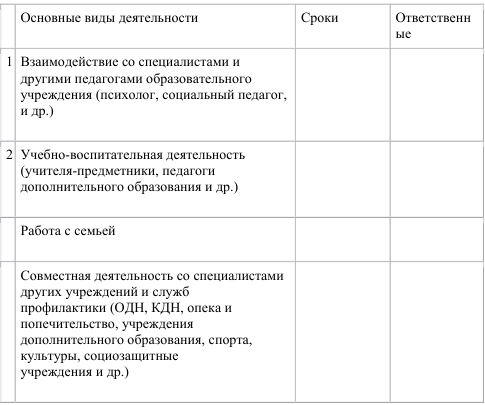 Классный руководитель_________________________________________________  « _____» « ________________» 20___ год. 